Making Pictures and Designs with 2-D Shapes Behaviours/StrategiesMaking Pictures and Designs with 2-D Shapes Behaviours/StrategiesMaking Pictures and Designs with 2-D Shapes Behaviours/StrategiesStudent constructs a composite picture/designwith 2-D shapes, but shapes do not touch.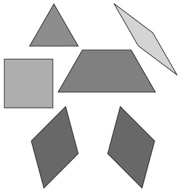 Student constructs a composite picture with 
2-D shapes, but uses only one shape.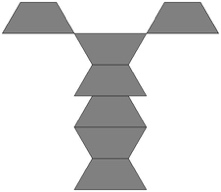 Student constructs a composite picture with 2-Dshapes, but each shape represents a part of anobject (shapes are not combined).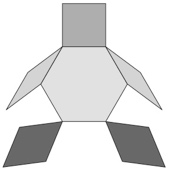 Observations/DocumentationObservations/DocumentationObservations/DocumentationStudent constructs a composite picture with 
2-D shapes and combines shapes to represent parts of the picture, but cannot identify the shapes used. 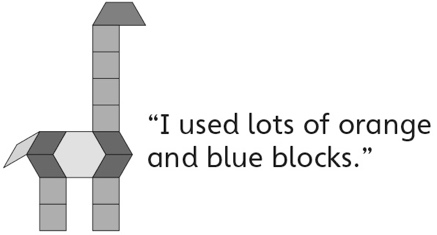 Student constructs a composite picture/designwith 2-D shapes, but struggles to explain how it was created.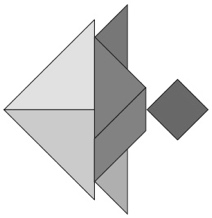 Student successfully constructs a compositepicture/design with 2-D shapes, explains how itwas created, and identifies shapes used.Observations/DocumentationObservations/DocumentationObservations/Documentation